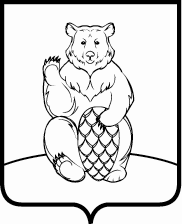 СОВЕТ ДЕПУТАТОВ ПОСЕЛЕНИЯ МИХАЙЛОВО-ЯРЦЕВСКОЕ  В ГОРОДЕ МОСКВЕР Е Ш Е Н И Е              15 декабря 2016г.                                                                                                  №3/17О проводимой работе по профилактике безнадзорности    и     правонарушений несовершеннолетних      в    поселенииМихайлово-Ярцевское в 2016 годуВ соответствии c Федеральным законом от 06.10.2003г. №131-ФЗ «Об общих принципах организации местного самоуправления в Российской Федерации», Уставом поселения Михайлово-Ярцевское в городе Москве, в целях улучшения организации работы по раннему выявлению семей, находящихся в трудной жизненной ситуации, профилактике правонарушений, заслушав и обсудив информацию о проводимой работе по профилактике безнадзорности и правонарушений несовершеннолетних в поселении Михайлово-Ярцевское в 2016 году, представленную начальником отдела по социальной и молодежной политике администрации поселения Михайлово-Ярцевское, Совет депутатов поселения Михайлово-ЯрцевскоеРЕШИЛ:	1. Принять к сведению информацию о проводимой работе по профилактике безнадзорности и правонарушений несовершеннолетних в поселении Михайлово-Ярцевское в 2016 году (приложение).	2. Разместить на официальном сайте администрации поселения Михайлово-Ярцевское в информационно-телекоммуникационной сети «Интернет».         Глава  поселения                                          Г.К. ЗагорскийПриложение к решению Совета депутатовпоселения Михайлово-Ярцевское 						             от 15.12.2016г. №3/17 «Информация о проводимой работе по профилактике безнадзорности и правонарушений несовершеннолетних в поселении Михайлово-Ярцевское в 2016 годуРабота по профилактике безнадзорности и правонарушений несовершеннолетних в поселении Михайлово-Ярцевское в 2016 году осуществлялась в соответствии с Федеральным законом РФ от 24.06.1999    №120-ФЗ «Об основах системы профилактики безнадзорности и правонарушений несовершеннолетних», Устава поселения Михайлово-Ярцевское, а также Регламента межведомственного взаимодействия в сфере выявления семейного неблагополучия и организации работы с семьями, находящимися в социально опасном положении или трудной жизненной ситуации, утвержденного на заседании Московской городской межведомственной комиссии по делам несовершеннолетних и защите их прав, от 29 января 2014г. (вопрос №1, пункт 6)  и была направлена на: - предупреждение безнадзорности, беспризорности, правонарушений и антиобщественных действий несовершеннолетних, выявление и устранение причин и условий, способствующих этому; - обеспечение защиты прав и законных интересов несовершеннолетних; - социально-педагогическая реабилитация несовершеннолетних, находящихся в социально-опасном положении; - выявление и пресечение случаев вовлечения несовершеннолетних в совершение преступлений и антиобщественных действий.Ежегодно распоряжениями администрации поселения Михайлово-Ярцевское утверждаются: план работы по профилактике правонарушений среди несовершеннолетних и раннего выявления семейного неблагополучия в поселении Михайлово-Ярцевское, планы проведения культурно-массовых мероприятий в дни школьных каникул.        	В ходе реализации планов уделяется внимание выявлению и устранению причин и условий, способствующих совершению правонарушений несовершеннолетними, а также профилактике правонарушений среди несовершеннолетних и молодежи поселения.	Постановлением администрации поселения от 22 июня 2015 года №45 создан Совет по профилактике правонарушений и противодействию незаконного оборота наркотических средств при администрации поселения Михайлово-Ярцевское в городе Москве (далее Совет). Совет является коллегиальным совещательным органом, образованным в целях улучшения организации работы по профилактике правонарушений, борьбы с незаконным оборотом наркотических средств, психотропных веществ и их прекурсоров.Работа Совета в 2016 году проводилась согласно утвержденного   плана   работы   по профилактике  правонарушений  и противодействию незаконного оборота наркотических средств при администрации поселения Михайлово-Ярцевское в городе Москве на 2016 год. 	За 2016 год было проведено 4 заседания Совета по профилактике правонарушений, на которых были рассмотрены следующие вопросы:- информация представителей органов системы профилактики о проводимой работе на территории поселения с неблагополучными семьями, детьми сиротами и детьми, оставшихся без попечения родителей;- подведение итогов профилактических рейдов по выявлению правонарушений на территории поселения;- о проведении культурно-массовых и спортивных мероприятий в период школьных каникул;- рассмотрение несовершеннолетних и семей с трудной жизненной ситуацией, состоящих на учете в органах и учреждениях системы профилактики;- о готовности детей из семей с трудной жизненной ситуацией к школе;- о неисполнении родительских обязанностей Григорчук Е.Ю. в отношении ее несовершеннолетних детей;- организация и контроль летнего отдыха детей из неблагополучных семей;- организация летнего трудоустройства несовершеннолетних из неблагополучных семей.С целью выявления административных правонарушений сотрудниками администрации поселения, членами КДН и ЗП, инспектором ПДН, специалистом по социальной работе ЦСО «Троицкий», социальным педагогом ГБОУ Школа №2075   г.Москвы в 2016 году проводились рейды в неблагополучные семьи, составлялись акты обследования жилищно-бытовых условий, велась профилактическая работа с семьями и несовершеннолетними детьми. В 2016 году было проведено более 25 рейдов.Основными формами и методами работы с семьями и подростками по профилактике правонарушений и безнадзорности являлись:- Своевременное выявление трудностей и проблем в семье;- Определение конкретных видов социально-педагогической и психологической помощи;- Реализация помощи через взаимодействие  органов и учреждений системы профилактики.На учете в органах системы профилактики состоят:- на внутришкольном учете - 4 чел.;- в отделе по работе с семьей и детьми  ЦСО «Троицкий» 15 семей (27 детей,) семьи находящиеся в трудной жизненной ситуации,- КДН и ЗП  семьи, находящиеся в социально опасном положении - 8, несовершеннолетних, состоящих на учете -15.- в МО МВД России «Красносельское» - 4 родителя.С семьями и детьми, состоящими в органах системы профилактики, проводилась большая целенаправленная работа: разработаны программы реабилитации семей, находящихся в социально опасном положении, составлены индивидуальные программы реабилитации (характеристика на ребенка и родителей, а также план мероприятий по выводу несовершеннолетних из трудной жизненной ситуации и перечня социальных услуг, предоставленных семьей), осуществлялся контроль и патронажные посещения семьей, находящихся в социально опасном положении,  проводились профилактические, просветительские  беседы с родителями, не исполняющих свои обязанности по воспитанию, обучению и содержанию детей.Неблагополучным семьям и семьям с трудной жизненной ситуацией оказывалась адресная социальная помощь в виде денежных выплат, школьных принадлежностей. Предоставлялись билеты на окружные мероприятия (День защиты детей, День молодежи, День инвалида, Празднование Нового года и др.).В результате проведенной в августе 2016 года акции «Семья помогает семье: Соберём ребёнка в школу!», 46 малообеспеченные семьи поселения получили гуманитарную помощь одеждой, обувью, канцелярскими товарами, школьными принадлежностями.Также для неблагополучных семей и семей с трудной жизненной ситуацией в поселении организованы и действуют различные кружки в ГБУК ДК «Михайловское», спортивные секции в МКУ СК «Медведь».С целью профилактики правонарушений и вредных привычек большое внимание уделяется вовлечению в занятия физкультурой и спортом подростков и молодежи группы «Риска», стоящих на учете в ПДН, КДН и ЗП. Администраций поселения проводился комплекс мер и мероприятий, направленных на сохранения и укрепления здоровья, а также пропаганду физической культуры и спорта и устранение негативных проявлений в молодежной среде. Молодежными организациями совместно с спортивным клубом «Медведь» были проведены спортивные мероприятия: велопробег, легкоатлетический кросс «Я смогу», «Кросс наций», Легкоатлетическое Троеборье, Пейнтбол.В целях пожарной безопасности сотрудниками администрации проводятся обследования жилых секторов по соблюдению мер пожарной безопасности. В жилых помещениях неблагополучных семей и семей с трудной жизненной ситуацией были установлены пожарные извещатели, вручены памятки с информацией о пожарной безопасности, телефонами экстренных служб.  Меры, принятые за последние годы органами системы профилактики всех уровней, позволили стабилизировать ситуацию с семейным неблагополучием. Необходимо отметить, что социальный патронаж  семей, находящихся в социально опасном положении и своевременно проводимая индивидуальная профилактическая работа с семьями органами системы профилактики приносит свои положительные результаты, наибольшее количество снятых с учета семей сняты именно в связи с улучшением ситуации в семьях.